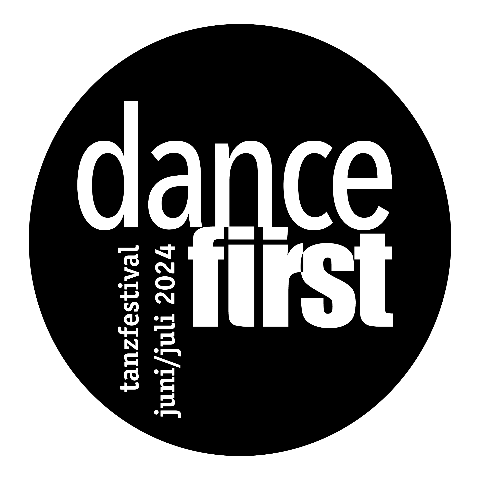  FACTSHEETTerminkalenderDienstag, 04.06.2024 	Compagnie Maguy Marin (FR)			„MAY B“			Stadtsaal, 20:00 UhrSonntag, 09.06.2024 		IT Dansa (ES)			„Kaash / Lo que no se ve / Minus 16“			Stadtsaal, 20:00 UhrDienstag, 25.06.2024 	Bayerisches Junior Ballett München (D)			„Liebesbotschaften” 			Stadtsaal, 20:00 Uhr Sonntag, 07.07.2024		4 (!) Tanzstudios (D)			“Made in FFB”			Stadtsaal, 17:00 UhrMittwoch, 10.07.2024		Saarländisches Staatsballett (D)			„Odyssey“			Stadtsaal, 20:00 UhrDienstag, 16.07.2024 	Kroatische Nationalballett Rijeka (HR)			„Transparada”			Stadtsaal, 20:00 UhrPreiseCompagnie Maguy Marin: VVK 42 / 38 € (AK + 2 €)IT Dansa: VVK 42 / 38 € (AK + 2 €)Bayerisches Junior Ballett München: VVK 36 / 32 € (AK + 2 €)Regionale Tanzstudios „Made in FFB“: VVK 18 / 12 € (AK + 2 €)Saarländisches Staatsballett: VVK 42 / 38 € (AK + 2 €)Kroatisches Nationalballett Rijeka: VVK 42 / 38 € (AK + 2 €)Ermäßigungen Festival-Rabatt10% beim Kauf von zwei unterschiedlichen Veranstaltungen 15 % beim Kauf von drei unterschiedlichen Veranstaltungen20% beim Kauf ab vier unterschiedlichen Veranstaltungen("Made in FFB" ist vom Festival-Rabatt ausgenommen)50% für Kinder/Jugendliche bis 16 JahreVorverkaufsstellenKartenservice Fürstenfeld, Fürstenfeld 12, 82256 FFB, Tel. (08141) 66 65-444MO, DI, FR, SA 10-14 Uhr, DO 10-18 Uhr, Mi und Feiertage geschlossenkartenservice@fuerstenfeld.de | www.fuerstenfeld.de Webshop: https://fuerstenfeld.reservix.deKartenservice Amper-Kurier, Tel. 08141 / 501800, SW Kartenservice Germering, Tel. 089 / 840 21 28, ticket service Landsberg, Tel. 08191 / 91 74 12 sowie bei allen Reservix Vorverkaufsstellen.FestivalortMit bis zu 300.000 Besuchern jährlich zählt das Veranstaltungsforum Fürstenfeld zu den führenden Kultur- und Tagungszentren Süddeutschlands. Eingebettet in das Areal eines ehemaligen Zisterzienserklosters ist das Veranstaltungszentrum der Stadt Fürstenfeldbruck dank seiner besonderen Atmosphäre und seiner perfekten Infrastruktur ein idealer Festivalort. Die prächtige Barockanlage mitsamt der imposanten Klosterkirche, den schönen Höfen und Gärten begeistert Besucher stets aufs Neue.SpielortDer Stadtsaal ist das Herzstück des Veranstaltungsforums Fürstenfeld. Seine mehr als 250 qm große Bühne bietet auch raumgreifenden Choreografien ausreichend Platz. Erstklassige Licht- und Tontechnik sowie eine optimale Bühnensicht von allen Plätzen schaffen ein vollendetes Veranstaltungserlebnis. Überdies wissen Fürstenfeld-Gäste 1.000 kostenfreie Parkplätze, die S-Bahn-Anbindung (S4) sowie die gepflegte Gastronomie und das ausgezeichnete Fürstenfelder****Hotel zu schätzen.Einführungen und Publikumsgespräche: Zeiten und Ort werden der Presse und dem Publikum rechtzeitig auf www.dancefirst.de und www.fuerstenfeld.de bekannt gegeben.VeranstaltungsortVeranstaltungsforum Fürstenfeld | Fürstenfeld 12, 82256 FürstenfeldbruckVeranstalterTheaterverein Fürstenfeldbruck e.V.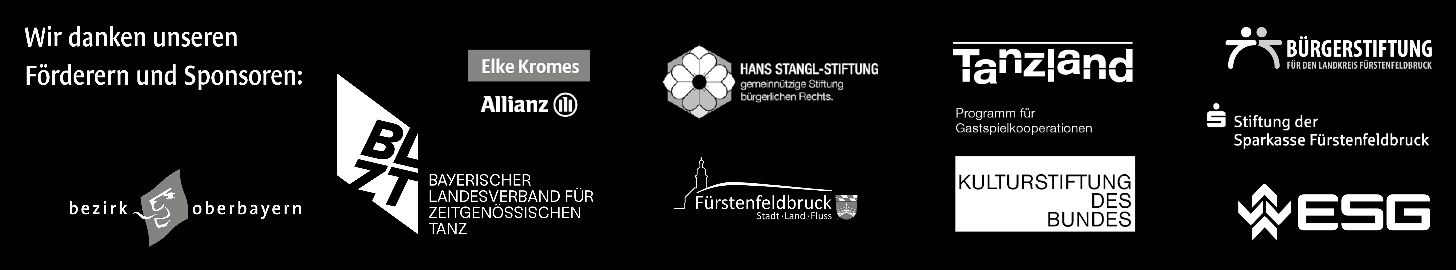 PressekontaktVeranstaltungsforum FürstenfeldZoryana WaldmüllerTel. 08141 / 6665-120
Email: zoryana.waldmueller@fuerstenfeld.dePressematerialText- und Bildmaterial honorarfrei zur Vorankündigung und Rezension finden Sie unter  https://www.fuerstenfeld.de/presse_de